Pesterzsébet, 2021. január 24.Takaró Tamás Dániel, lelkipásztorMaradjatok meg szeretetemben, és sok gyümölcsöt teremtekAlapige: János 15, 1-10 Jézus mondja: „Én vagyok az igazi szőlőtő, és az én Atyám a szőlőműves. Minden szőlővesszőt, amely én bennem gyümölcsöt nem terem, lemetsz; mindazt pedig, amely gyümölcsöt terem, megtisztítja, hogy több gyümölcsöt teremjen. Ti már tiszták vagytok ama beszéd által, amelyet szóltam néktek.Maradjatok én bennem és én is ti bennetek. Miképpen a szőlővessző nem teremhet gyümölcsöt magától, hanemha a szőlőtőkén marad; akképpen ti sem, hanemha én bennem maradtok.Én vagyok a szőlőtő, ti a szőlővesszők: Aki én bennem marad, én pedig ő benne, az terem sok gyümölcsöt: mert nálam nélkül semmit sem cselekedhettek.Ha valaki nem marad én bennem, kivettetik, mint a szőlővessző, és megszárad; és egybe gyűjtik ezeket és a tűzre vetik, és megégnek.Ha én bennem maradtok, és az én beszédeim bennetek maradnak, kérjetek, amit csak akartok, és meglesz az néktek.Abban dicsőíttetik meg az én Atyám, hogy sok gyümölcsöt teremjetek; és legyetek nékem tanítványaim. Amiképpen az Atya szeretett engem, én is úgy szerettelek titeket: maradjatok meg ebben az én szeretetemben.Ha az én parancsolataimat megtartjátok, megmaradtok az én szeretetemben; amiképpen én megtartottam az én Atyámnak parancsolatait, és megmaradok az ő szeretetében.”Kedves Testvérek! Az ökumenikus imahetet szerte a világon, 1908 óta rendezik meg. Magyarországon az imahét szervezett keretek között, bekapcsolódva nemzetközi ökumenikus vérkeringésbe, három évtizedes hagyományra tekint vissza. Akik testvéreink közül részt szoktak venni ezeken az alkalmakon tudják, hogy kerületünk protestáns felekezetei állandó résztvevői ennek a sorozatnak. Mindig január hónap harmadik hetében vagyunk együtt imádságos közösségben, amikor sok fontos téma mellett kiemelten is könyörgünk a keresztyén egységért és az üldözött keresztyén testvéreinkért is. Bizonyára többen emlékeznek rá, hogy az elmúlt esztendőben a Klapka téri református gyülekezet volt az imahét házigazdája. A kiváló építész, Szeghalmy Bálint tervei alapján 2019-ben elkészült, impozáns templomban lehettünk együtt, a szerdai napon pedig a mi gyülekezetünk szolgált igével és kórusunk énekszóval is bizonyságot tett. Idén a járvány okán nem lehettünk együtt testvéri közösségben, azonban elétek hozom az ökumenikus imahét központi üzenetét, mottóját, melyet idén egy francia-svájci protestáns gyökerű női szerzetesrend határozott meg és így szól: „Maradjatok meg szeretetemben, és sok gyümölcsöt teremtek.” (Jn 15:5-9.).János evangéliuma 14. 15. 16. részeiben Jézus Krisztus búcsúbeszédeit olvassuk. Itt hangzik el Jézus utolsó ego eimi - én vagyok mondása, amelyben úgy beszél magáról, mint szőlőtőről. Amikor Jézus utoljára jelentette ki önmagáról, hogy ki ő, egy olyan képet választott, amelynek központjában egy ősi időkre visszatekintő növény szerepelt. Már az óbabiloniak „az élet füvének” nevezték. Előfordul a sumér Gilgames eposzban, amely a Krisztus előtti 22. századból való. A vízözön után az életet újrakezdő Noé földműveléssel foglalkozott. Érdekes, a szentíró külön megjegyzi, hogy Noé plántálásai között ott a szőlő. Sőt külön csak ezt a növényt rögzíti. „Noé pedig földművelő kezdett lenni, és szőlőt ültetett.” I. Móz. 9:20. Úgy tudjuk, tehát ő volt az első szőlőtelepítő. Ismerjük a történetet Kánaán kikémleléséről. „Amikor eljutottak az Eskól-völgyig, lemetszettek ott egy szőlővesszőt egyetlen szőlőfürttel, amelyet ketten vittek rúdon.” (4. Móz. 13:23.) A napos, meleg közel-keleti vidéken jól érezte magát a szőlő. Fogyasztották friss gyümölcsként, megaszalták mazsolának, készítettek belőle olajat, levéből pedig bort. Ha a szőlővesszőt levágták a tőkéről, ebből a fából szép bútorokat, hasznos eszközöket, szerszámokat nem lehetett készíteni. A fája, levágott formában csak tüzelésre volt alkalmas. A szőlő a bőség, békesség, állandóság kifejezője is volt keleten. A Bibliában a legtöbbször szereplő növény. Szimbolikája szerint a szőlőtő Izraelt jelképezi. Ezt a szőlőt az Úristen plántálta el az ígéret földjén. Egyiptomból telepítette Izraelt Kánaánba, hogy ott gyökeret eresszen aztán számára gyümölcsöt teremjen. „Egy szőlőtőt hoztál el Egyiptomból. Népeket űztél el, ezt meg elültetted.” (Zsolt. 80:9.) Azonban Izrael, a jó helyre plántált szőlőtő nem akart termőre fordulni. Megszólaltak hát a próféták, és figyelmeztették a népet Isten nevében: „Mit kellett volna még tennem szőlőmmel, amit meg nem tettem? Vártam, hogy jó szőlőt teremjen, miért termett vadszőlőt?” (Ézs. 5:4.)A szőlő a héber nyelvben nőnemű szó. Az Ószövetség úgy mutatja be Isten viszonyát az ő népével, mint amikor a hűséges férjét megcsalja a felesége. Isten mindent megadott népének ahhoz, hogy az szeretetviszonyban maradjon vele. Kihozta őket Egyiptomból, adott nekik törvényt, házat, hazát, kultuszt, kultúrát, életet, holnapot. Azonban Izrael minél gazdagabb lett, annál inkább elfordult Istentől.A megcsalás a gyakorlatban, istencserét jelentett. Sok esetben Izrael átvette a szomszédos pogány népek természetimádó, vagy éppen termékenységi kultuszát. Ezért Isten megfenyegette népét, amely elhagyta őt, amely idegen istennek gyümölcsözött. Hóseás így szólt: „Dús lombú szőlőtő Izráel, gyümölcsöt is bőven terem. Minél több gyümölcse lett, annál több oltárt épített; minél szebb lett országa, annál szebb szent oszlopokat állított. Csalárd a szívük, de most meglakolnak. Isten lerombolja oltáraikat, elpusztítja szent oszlopaikat.” Hós. 10:1-2. Isten évszázadokig várta, hogy szeretett népe visszatérjen hozzá. Próféták sokaságát küldte el hozzájuk, hogy észhez térjenek. De ők nem akartak Isten uralma rendje szerint élni. Ezért vette éles metszőollóját és elkezdte visszavágni a neki nem termő szőlejét. Ehhez a fájdalmas metsző munkához pogány népeket használt fel. Így történt, hogy Kr.e. 722-ben elesett az északi országrész; Izrael, amelyet Asszíria foglalt el. Kr.e. 587-ben a déli országrészt a Babiloni birodalom kebelezte be. Nabukadneccár bevonult Jeruzsálembe, kifosztotta, aztán felégette a várost, és elpusztította a közel négy évszázada álló salamoni templomot. Feldúlta az egész országot és következett a több évtizedes keserves babiloni fogság. Az Úrhoz hűtlen, teremni nem akaró szőlőt; Izraelt, Isten éles metszőkésszel visszavágta. Így már értjük, hogy Jézus, miért beszélt magáról úgy, hogy ő az igazi szőlőtő. Arra utalt, hogy eredetileg Izraelnek kellett volna annak lennie a világban, de nem hozott gyümölcsöt a telepítőnek, Istennek. Izrael nem volt képes a környező népek előtt bizonyságot tenni Isten valóságáról, igazságáról, hatalmáról és szeretetéről. Nem termett gyümölcsöt a világban, ezért Isten telepített egy neki kedves új szőlőtőkét. Olyan szőlőtőkét akart, amely sok gyümölcsöt terem neki, ezért karácsonykor elplántálta a világba az igazi szőlőt, Jézus Krisztust! Nagypénteken azonban úgy tűnt, hogy ezt a szőlőt az ember kitépi a földből. Mintha megvalósulni látszódott volna a gonosz szőlőmunkásokról szóló példázat. Jézus ebben elmondta, hogy a gazda, aki sok munkával, nagy gonddal szőlőt telepített, egy idő után kereste és várta a termést a szőlejében. De amikor érte küldte szolgáit, egyiket a másik után megverték, némelyeket megölték. A példázatban itt azokra a prófétákra utalt az Úr, akiket Isten évszázadokon át küldött Izraelhez, de ők nem hallgattak rájuk, helyette elhallgattatták őket. Végül úgy döntött a szőlős gazda, hogy elküldi az ő szerelmes fiát, hátha őt majd megbecsülik. De nem így történt. Megölték az örököst, a szőlősgazda fiát is. Nagypénteken úgy tűnt, mintha az Isten által telepített szőlőtőt gyökeresül kitépte volna az embervilág. Testvérek, Jézus mindig jelen időben beszél a jövőre való tekintettel. Vajon a mi jelenünket nem ábrázolja Jézus példázata? Éppen a mi korunk logikája szólal meg benne. Ha Istent halottá nyilvánítjuk, úgy mi magunk vagyunk az Isten. Ha Isten halott, - ahogy Nieche ki is mondta - akkor „végre” nem valakinek a tulajdonai vagyunk, hanem csak önmagunké. És akkor mi vagyunk a világ tulajdonosai is! Most végre azt tehetjük, ami nekünk tetszik.Megszüntetjük Istent. Azt is jelenti ezt, hogy nincs felettünk mérce, önmagunk mércéi vagyunk. Azt teszünk, amit akarunk. Mondhatnánk a példázattal élve: a szőlő a miénk, az embereké. Félre Istent a világból, - keresztre vele - és akkor azt tehetünk, amit akarunk. Sokan fáradoznak ennek a „szép új világnak” és világrendnek a megvalósításán. Azonban a keresztállítók tévedtek nagypéntekkel kapcsolatban és végképp nem számoltak húsvéttal. Mert a kereszt semminek sem a vége, hanem mindennek a kezdete! Valójában az új kor és az új világ kezdetét Jézus hozta el az embervilág számára. Ezt üzeni nagypéntek és húsvét. Isten döntésén, hogy az embert minden gonoszsága, lázadása ellenére szeretni fogja Jézusban, nem tudott és tud változtatni senki és semmi! Sem Sátán, sem emberek! Isten, olyan mélyen ültette el az igazi szőlőtőt, Jézust ebben a világban, hogy nem lehet többé kiirtani, hiába akarják. Mert az emberi szívekből nem lehet! Jézus húsvét, majd pünkösd óta az Ő gyermekeiben él tovább a földön. Mint ahogy a szőlőtőkéből hajtanak ki a vesszők, a vesszőkön pedig gyümölcs érlelődik, Jézus élete is titokzatosan, de valóságosan így hat ebben a világban. Életáradás történik a tökéből a vesszőbe. Tulajdonképpen a gyümölcshozó, a termő is Jézus, aki lelkével benne él az emberben. Az Ő ereje, élete termi az Atya számára kedves, értékes gyümölcsöt. Ezért gyümölcstermés csak akkor lesz, ha valaki részesedik Jézus életében. A tő és a vessző közötti kapcsolat életkérdés. Ha bele vagyok iktatva az életáradásába, ami Jézustól jön, akkor az életem élni, virulni és teremni fog. Ha nem, akkor megkezdődik a kiszáradás és a gazda le is metszheti a vesszőt. Így hallottunk erről igénkben. „Azt a szőlővesszőt, amely nem terem gyümölcsöt én bennem, lemetszi…” „Ha valaki nem marad én bennem, kivetik, mint a lemetszett vesszőt, és megszárad, összegyűjtik valamennyit, tűzre vetik és elégetik.”A keresztyénség legalapvetőbb kérdése mindig, minden korban és mindenhol az, hogy a szőlőtőbe bele van-e plántálva a szőlővessző! Mert ha nincs, akkor az fog történni vele is, mint az Ószövetség népével: félre teszi az ilyet Isten. Ha Nyugat-Európa népei azt gondolnák, hogy a keresztyén egyház tönkremenetele nem lesz hatással a társadalmi, kulturális, politikai és gazdasági életükre, végzetesen nagyot tévednek. Ha ma még ez nem is érdekli őket, ha nem is értik az összefüggést egyház és világ között, attól az még igazság marad. A keresztyén egyház lassú felszámolása mindenre ki fog hatni, amit ma európai életnek hívnak. Európa ma még meglévő gazdagsága és jóléte sem tart örökké, ha eltűnik belőle a keresztyénség. Azonban ez a keresztyének felelőssége is! Isten ragaszkodik a szőlőtőhöz; Jézushoz, de a szőlővesszőkhöz nem. Isten hozzákötötte magát a szőlőtőhöz, de az aktuális szőlővesszőkhöz nem. Ha úgy látja, hogy szükséges, akkor lemetszi őket, hogy a tőke hozhasson, növeszthessen új vesszőket, amelyek majd teremni fognak neki. Isten, Jézushoz örökre igen, az aktuális szolgáihoz sohasem köti oda magát!Nekünk is meg kell hallanunk Jézus tanítását. Nem csak az egyházra, mint a kiválasztott hívők közösségére, mint szervezetre, de egyéni életünkre nézve is igaz, hogy gyümölcsöt vár tőlünk a szőlősgazda: Isten. Amint a szőlővessző nem magáért van, hanem a gyümölcsért, úgy a tanítvány sem magáért van. Nem élhetünk csupán magunkért, boldogságunkért, családunkért. Az olyan tanítvány, aki csupán önmagáért él, annak megszakad a kapcsolata az Úrral! Ezért aztán, akiket Isten szeret, azokat megtisztítja. Minden szőlővesszőt, amely nem hoz rajtam gyümölcsöt, lemetsz, és minden termőt megtisztít, hogy többet teremjen. (Jn. 15:2.)Ezek a visszavágások azért fájnak, mert mindig jelen van bennük a halál, vele együtt pedig az elmúlás fenyegető félelme. Ugyanakkor a feltámadás titka is megjelenik a visszavágásban. A seb és a gyógyulás, a veszteség és a győzelem új lehetősége. A jól megmetszett növény virágba fog borulni ismét. Isten mind egyéni életünkkel, mind az egyházzal, mint intézménnyel, újra és újra megteszi, hogy használja metsző kését. A hívő egyén és a hívő közösség mindenféle önfelmagasztalását lenyesi az Úr. Ami elburjánzott, túl nagyra nőtt, ami elvesztette egyszerűségét és alázatát, az útban van, ezért Isten visszavágja, újra termőre vágja, és az mindig fáj. Csak a meghalásnak ilyen folyamatai útján marad meg, illetve újul meg a termékenység, azaz lesz életáradás és majd növekszik a vesszőn ismét gyümölcs! A megtisztítás célja tehát a gyümölcs, mondja az Úr. De mit is vár az egyháztól, tőlünk is pontosan Isten? Mi a gyümölcs? A mai igéből megértjük, hogy a gyümölcs és a szeretet fogalmak összetartoznak. Az igazi gyümölcs az a szeretet, amely átment a kereszt eseményén, és átesett az isteni tisztogatáson. Az ilyen emberek jelentik az életet és a reménységet a világ számára! Ez a szeretet az, amely a világot előkészíti Isten országára. Ehhez a szeretethez hozzátartozik a megmaradás is. Felolvasott rövid igeszakaszunkban tízszer fordul elő a ménein - megmaradni ige. Erre szólít fel Jézus minket is. Maradj meg bennem! Isten népe életében minden megszabadítási élmény nagy örömmel járt és jár. Micsoda boldogságot jelentett Izrael számára négyszáz év után elhagyni az egyiptomi rabszolga élet világát. Milyen könnyű volt akkor követni Mózest, diadalmasan kivonulni a rabszolgaság házából, követni az isteni fényeket, üzeneteket, igéket. Azonban milyen nehéz volt évtizedeken át vándorolni a pusztában úgy, hogy a hitük megmaradjon az Úr Istenben. Minden megszabadulás: újjászületés-megtérés nagy örömmel és lelkesedéssel jár. Ugye emlékszel a tiédre? De az csupán egy út kezdete. Jézus arról beszél az övéinek, hogy ha már értetik, hogy ki Ő, hogy miért jött, hogy mit tett értük, ha már meg is tisztíthatta őket, akkor maradjanak meg benne mindenkor.Az első útnak indulás romantikája majd lehull rólatok, de ti majd akkor is maradjatok meg bennem. És akkor is, amikor az én nevemért majd bántanak titeket, amikor királyok, helytartók ítélőszéke előtt kell megállnotok. Amikor családi gondjaitok támadnak is, ti maradjatok meg én bennem. Amikor a szeretett családtag semmiképpen sem akar hitre jutni, amikor nem úgy sikerülnek a dolgok, mint reméltétek, ti ne akarjatok leválni a szőlőtöről. Ti maradjatok meg bennem betegen és elesetten, félelmek és fájdalmak között is! S ha ti maradtok, én is bennetek maradok. A hosszú, mellettem-bennem kitartó, nehéz vándorútatokon majd lehullik rólatok, minden naiv, talmi hitelem, de marad a megharcolt, megértett, tűzben formálódott egymásra, kimondott; mély tiszta igen. Végül csak a hit mély tiszta igenje marad…Amennyiben a szeretet az a gyümölcs, amit vár tőlünk Istenünk, amit meg kell teremnünk a világban, úgy annak az előfeltétele éppen a megmaradás Jézusban. Az a konok hit, amely nem engedi el az Urat, történjen is vele bármi! Jézus mondja: „Én vagyok a szőlőtő, ti a szőlővesszők: A ki én bennem marad, én pedig ő benne, az terem sok gyümölcsöt: mert nálam nélkül semmit sem cselekedhettek.”Ámen!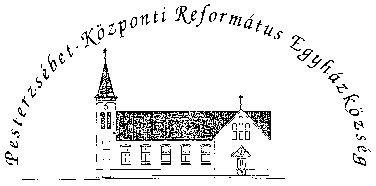 Pesterzsébet-Központi Református Egyházközség1204 Budapest, Ady E. u. 81.Tel/Fax: 283-0029www.pkre.hu   1893-2021